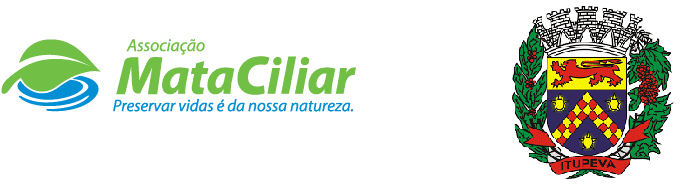 RELATÓRIO RECEBIMENTO DE ANIMAIS SILVESTRES DO MÊS DE JUNHO PROVENIENTES DO MUNICÍPIO DE ITUPEVA.Relação de óbitos de animais silvestres provenientes do Município de ITUPEVA.Relação de transferências de animais silvestres provenientes do Município de ITUPEVA.Relação de solturas de animais silvestres provenientes do Município de ITUPEVA.Relação de animais silvestres que permanecem sob nossos cuidados provenientes do Município de ITUPEVA.Data:	     /      /                                                    Assinatura:RGDATA DE ENTRADANOME POPULARNOME CIENTÍFICO3893223/06/2022Gambá-de-orelha-brancaDidelphis albiventris3894124/06/2022Sagui-de-tufo-pretoCallithrix penicillata3894927/06/2022FaisãoPhasianus colchicus3897330/06/2022Gambá-de-orelha-pretaDidelhpis aurita3897630/06/2022Sagui-de-tufo-pretoCallithrix penicillata3897930/06/2022Sagui-de-tufo-pretoCallithrix penicillataTOTAL: 6 ANIMAISTOTAL: 6 ANIMAISTOTAL: 6 ANIMAISTOTAL: 6 ANIMAISCLASSENº DE ANIMAIS%Mamíferos583,4%Aves116,6%Répteis00,0%RGDATA DE ENTRADANOME POPULARNOME CIENTÍFICODESTINODATA DE SAÍDA3894124/06/2022Sagui-de-tufo-pretoCallithrix penicillataóbito25/06/2022TOTAL: 1 ANIMALTOTAL: 1 ANIMALTOTAL: 1 ANIMALTOTAL: 1 ANIMALTOTAL: 1 ANIMALTOTAL: 1 ANIMALRGDATA DE ENTRADANOME POPULARNOME CIENTÍFICODESTINODATA DE SAÍDALOCAL SOLTURA/ÓBITO3877626/05/2022CascavélCrotalus durissusTransferência03/06/2022ButantanTOTAL: 1 ANIMALTOTAL: 1 ANIMALTOTAL: 1 ANIMALTOTAL: 1 ANIMALTOTAL: 1 ANIMALTOTAL: 1 ANIMALTOTAL: 1 ANIMALRGDATA DE ENTRADANOME POPULARNOME CIENTÍFICODESTINODATA DE SAÍDALOCAL SOLTURA/ÓBITO3848121/04/2022Periquitão-maracanãPsittacara leucophthalmusSoltura26/06/2022Mogi MirimTOTAL: 1 ANIMALTOTAL: 1 ANIMALTOTAL: 1 ANIMALTOTAL: 1 ANIMALTOTAL: 1 ANIMALTOTAL: 1 ANIMALTOTAL: 1 ANIMALRGDATA DE ENTRADANOME POPULARNOME CIENTÍFICO3693008/02/2022Periquitão-maracanãPsittacara leucophthalmus3698809/02/2022Gibão-de-couroHirundinea ferruginea3708115/02/2022Ouriço-cacheiroSphiggurus spinosus3708515/02/2022TapitiSylvilagus brasiliensis3710416/02/2022Periquitão-maracanãPsittacara leucophthalmus3732326/02/2022Periquitão-maracanãPsittacara leucophthalmus3735501/03/2022Periquitão-maracanãPsittacara leucophthalmus3740903/03/2022Sagui-de-tufo-pretoCallithrix penicillata3758207/03/2022Periquitão-maracanãPsittacara leucophthalmus3761109/03/2022Cachorro-do-matoCerdocyon thous3774817/03/2022JacuPenelope obscura3783824/03/2022Periquitão-maracanãPsittacara leucophthalmus3862810/05/2022CarcaráCarcara plancus3893223/06/2022Gambá-de-orelha-brancaDidelphis albiventris3894927/06/2022FaisãoPhasianus colchicus3897330/06/2022Gambá-de-orelha-pretaDidelhpis aurita3897630/06/2022Sagui-de-tufo-pretoCallithrix penicillata3897930/06/2022Sagui-de-tufo-pretoCallithrix penicillataTOTAL: 18 ANIMAISTOTAL: 18 ANIMAISTOTAL: 18 ANIMAISTOTAL: 18 ANIMAIS